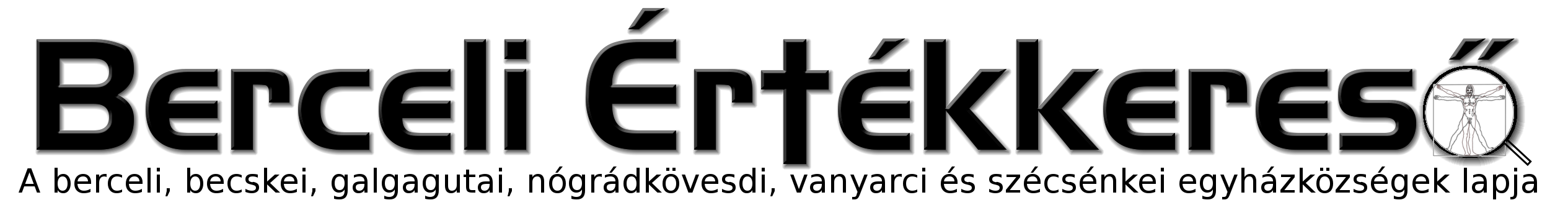 III. évf. 39. szám Évközi 25. vasárnap	2016. szeptember 18.Ne foglalkozzunk a világ hisztijével, inkább ültessünk a kertbe egy fát, gondozzuk a rózsabokrokat, főzzünk valami finomat, kedveskedjünk pajkosan egymással, és tegyük rendbe az otthonunkat!Ettől jobb lesz a világ, értékesebb lesz az élet. Viszont ha bosszankodunk, pánikba esünk, akkor legfeljebb csak idegesebb lesz a világ.Ha azt mondanák, hogy itt a világvége, akkor is szépen megöntözném a virágaimat, és ebéd közben megnevettetném a gyermekeinket, mert a jó Isten ezt a feladatot bízta rám, és mert talán a friss virágok között, derűs együttlétben a világvége is elviselhetőbb lesz.”Böjte CsabaHIRDETÉSEK2016.09.12-én 17 órától Bercel Község Önkormányzata rendkívüli ülésen tárgyalta a Berceli Értékkereső Szociális Szövetkezet alapításának kérdését, amely a jelenleg az egyházközségeinkben dolgozó közösségi munkásoknak jelentett volna versenyszférában munkát magasabb bérezéssel egy 60 millió forint 100%-os támogatással rendelkező pályázat keretében (tehát a plébániának nem került volna pénzbe), amit polgármester asszony is támogatott. Az alapítást, az ezzel felmerülő 7000 Ft költséget és a pályázatot az önkormányzat nem támogatta. A berceli temető rendben tartását sem önállóan végzi későbbiekben az önkormányzat, az részben a kisebb területek esetében a plébániára hárul, melyhez biztosít az önkormányzat fűkaszát.A sírok közötti részek rendben tartása a hozzátartozók kötelessége. Kérjük, halottak napján helyezzenek egy gyertyát vagy mécsest hozzátartozójuk sírján, mivel azon sírokat melyeken nem lesz gyertya, regisztráljuk, és rátemetéssel exhumálással fogjuk átadni olyan hozzátartozóknak, akik gondozzák szeretteik sírját. Amennyiben a sírra nagyobb cserjét ültettek, a hozzátartozó feladata azt megfelelő méretre levágni, hogy ne akadályozza a sírok közötti közlekedést.2016.06.24-én kelt Természetünk és környezetünk kezdetű plébániai enciklika felhívta a figyelmet arra, hogy a rendezett környezet nem a rövidre vágott fű, hanem olyan ősgyep, amely élőhelyet biztosít a teremtett világ szépségeinek, ahogy azt Isten megteremtette. Nyilván az emberi arrogancia is jelen van, ami nem együtt élni kíván a természettel, inkább a saját sokszor téves elképzeléseit akarja ráerőltetni a környezetre. Éppen ezért kérjük a kedves testvéreket, hogy ha nem is követik, amire a Szentatya és elődeik felhívták a figyelmet, legalább ne szólják meg azokat, akik az iránymutatások szerint cselekszenek. (pl. nem vágják állandóan a füvet, ami a nyugalmat is zavarja az esti órákban)Kértük továbbá, hogy gazégetés helyett komposztáljanak. Jelenleg azonban pl. Bercelt minden pénteken sűrű fojtogató füst lepi el, ami a sokszor vizes fű, gazok elégetéséből fakad, ami tűzveszélyes, és az emberi egészségre is ártalmas. Az egyházjogi előírásoknak megfelelően nem kívánható el a szolgálattevőktől, hogy ártalomnak tegyék ki őket, ezért amíg nem sikerül az országos rendelethez harmonizálni a berceli hulladékégetést, a pénteki napokon nem lesz szolgálattevő Bercelen, így a pénteki szentmisék, elsőpénteki szolgálatok is ideiglenesen elmaradnak, addig, amíg a helyzetre megoldás nem születik.Még az Irgalmasság évében szeretnénk Szeretetmenü étkeztetést indítani Becskén és Nógrádkövesden is. Várjuk önkéntesek jelentkezését, akik ebben szívesen segítenének.Több templomunkban mutatkozik jelenleg hiány a liturgikus felszerelésekben (ampolna, lavábó edény, szenteltvízhintő, gyertyatartók, szertartáskönyvek stb.) Ezért a következő vasárnapokon ezen eszközök beszerzésére gyűjtünk a perselyadományokból, melyeket aztán ünnepélyesen veszünk használatba. Isten fizesse meg mindenki legkisebb hozzájárulását is!Bercelen az 5. csoport takarít.2016.09.19.	H	17:00	Szentmise a Szécsénkei Templomban		17:00	Szentségimádás a Galgagutai Templomban2016.09.21.	Sz	17:00	Ünnepi Szentmise a Becskei Templomban (Szent Máté evangélista)		18:00	Szentségimádás a Berceli Templomban2016.09.22.	Cs	17:00	Szentmise a Berceli Templomban		17:30	Szentségimádás a Berceli Templomban2016.09.23.	P 	14:00	Idősek napja a Szent Miklós Közösségi Házban		17:00	Szentmise a Berceli Templomban + Matyóka Imre, felesége, Mária és az elhunyt családtagok lelki üdvéért		18:00	Ifjúsági hittan a Berceli Plébánián2016.09.24.	Sz	9:00	Hittan a bérmálkozók és katekumenek számára		10:00	Temetés a nógrádkövesdi temetőben		16:00	Pál Helga Mária és Jakab Jácint házasságkötése a Tatai Szent Kereszt Templomban		17:00	Szentmise a Berceli Templomban, Saláta Odett Katalin keresztelője		18:00	10 napos tábor utótalálkozója a Szent Miklós Közösségi Házban2016.09.25.	V	8:30	Szentmise a Berceli Templomban 		9:00	Igeliturgia a Vanyarci Templomban		10:30	Szentmise a Becskei Templomban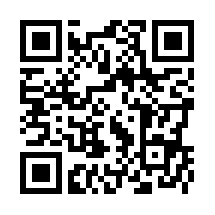 		10:30	Igeliturgia a Galgagutai Templomban		12:00	Szentmise a Szécsénkei Templomban		12:00	Igeliturgia a Nógrádkövesdi Templomban		15:00	Keresztút a Berceli Kálváriánál (Szeretettel várunk mindenkit!)2016.10.01-én lesz a Nagymarosi Ifjúsági Találkozó, melyre buszt indítunk. Várjuk rá fiatalok, és régebb óta fiatalok jelentkezését is. Jelentkezni a plébánián illetve a templomokban lehet az útiköltség (2000 Ft) befizetésével. A részvétel, a bérmálkozók, elsőáldozók és a katekumenek részére erősen ajánlott. Jelentkezési határidő: 2016.09.25.2016.10.02	V	12:00	Búcsúi Szentmise a Nógrádkövesdi Templomban. A Déli harangszó a Kossuth Rádióban ezen a napon a Nógrádkövesdi Templomból lesz közvetítve.2016.10.6-8 Szorgos ősz, 72 óra kompromisszumok nélkül (Várjuk idősek, betegek, rászorulók jelentkezését, akik szívesen vesznek segítséget, illetve önkéntesek jelentkezését is várjuk, hogy az irgalmasság évében tevékenyen tudjunk segíteni közösségeinkben.)2016.10.8	Sz	20:00	Jótékonysági Egyházközségi Szüreti Bál Bercelen (Az adományokból a Nógrádkövesdi Szent Mihály Templom tetőfelújítását támogatjuk.)Hivatali ügyintézés: Római Katolikus Plébánia 2687 Bercel, Béke u. 20. H-P 8:00-16:00tel: (30) 455 3287 web: http://bercel.vaciegyhazmegye.hu, e-mail: bercel@vacem.hu Bankszámlaszám: 10700323-68589824-51100005